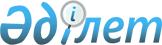 Об утверждении Положения о государственном учреждении "Отдел финансов Узункольского района"Постановление акимата Узункольского района Костанайской области от 19 мая 2022 года № 90
      В соответствии со статьей 31 Закона Республики Казахстан "О местном государственном управлении и самоуправлении в Республике Казахстан" и постановлением Правительства Республики Казахстан от 1 сентября 2021 года № 590 "О некоторых вопросах организации деятельности государственных органов и их структурных подразделений" акимат Узункольского района ПОСТАНОВЛЯЕТ:
      1. Утвердить прилагаемое Положение о государственном учреждении "Отдел финансов Узункольского района".
      2. Государственному учреждению "Отдел финансов Узункольского района" в установленном законодательством Республики Казахстан порядке обеспечить:
      1) государственную регистрацию вышеуказанного Положения в органах юстиции в установленном законодательством порядке;
      2) в течение двадцати календарных дней со дня подписания настоящего постановления направление его копии в электронном виде на казахском и русском языках в филиал республиканского государственного предприятия на праве хозяйственного ведения "Институт законодательства и правовой информации Республики Казахстан" Министерства юстиции Республики Казахстан по Костанайской области для официального опубликования и включения в Эталонный контрольный банк нормативных правовых актов Республики Казахстан;
      3) размещение настоящего постановления на интернет-ресурсе акимата Узункольского района после его официального опубликования.
      3. Контроль за исполнением настоящего постановления возложить на курирующего заместителя акима Узункольского района.
      4. Настоящее постановление вводится в действие со дня его первого официального опубликования. Положение о государственном учреждении "Отдел финансов Узункольского района" 1. Общие положения
      1. Государственное учреждение "Отдел финансов Узункольского района" является государственным органом Республики Казахстан, осуществляющим руководство в сферах исполнения районного бюджета, ведения бухгалтерского учета, бюджетного учета и бюджетной отчетности по исполнению местного бюджета, управления районным коммунальным имуществом, осуществляющим в пределах компетенции местного исполнительного органа функции единого организатора государственных закупок по бюджетным программам и (или) товарам, работам, услугам, определяемым акиматом Узункольского района в рамках действующего законодательства Республики Казахстан.
      2. Государственное учреждение "Отдел финансов Узункольского района" не имеет ведомств.
      3. Государственное учреждение "Отдел финансов Узункольского района" осуществляет свою деятельность в соответствии с Конституцией и законами Республики Казахстан, актами Президента и Правительства Республики Казахстан, иными нормативными правовыми актами, а также настоящим Положением.
      4. Государственное учреждение "Отдел финансов Узункольского района" является юридическим лицом в организационно-правовой форме государственного учреждения, имеет печати с изображением Государственного герба Республики Казахстан и штампы со своим наименованием на казахском и русском языках, бланки установленного образца, счета в органах Комитета казначейства Министерства финансов Республики Казахстан в соответствии с законодательством Республики Казахстан.
      5. Государственное учреждение "Отдел финансов Узункольского района" вступает в гражданско-правовые отношения от собственного имени.
      6. Государственное учреждение "Отдел финансов Узункольского района" имеет право выступать стороной гражданско-правовых отношений от имени государства, если оно уполномочено на это в соответствии с законодательством Республики Казахстан.
      7. Государственное учреждение "Отдел финансов Узункольского района" по вопросам своей компетенции в установленном законодательством порядке принимает решения, оформляемые приказами руководителя государственного учреждения "Отдел финансов Узункольского района" и другими актами предусмотренными законодательством Республика Казахстан.
      8. Структура и лимит штатной численности государственного учреждения "Отдел финансов Узункольского района" утверждаются в соответствии законодательством Республики Казахстан.
      9. Местонахождение юридического лица: 111800, Республика Казахстан, Костанайская область, Узункольский район, село Узунколь, улица Мусрепова, дом 14.
      10. Настоящее Положение является учредительным документом государственного учреждения "Отдел финансов Узункольского района".
      11. Финансирование деятельности государственного учреждения "Отдел финансов Узункольского района" осуществляется из республиканского и местных бюджетов, бюджета (сметы расходов) Национального Банка Республики Казахстан в соответствии с законодательством Республики Казахстан.
      12. Государственному учреждению "Отдел финансов Узункольского района" запрещается вступать в договорные отношения с субъектами предпринимательства на предмет выполнения обязанностей, являющихся полномочиями государственного учреждения "Отдел финансов Узункольского района".
      Если государственному учреждению "Отдел финансов Узункольского района" законодательными актами предоставлено право осуществлять приносящую доходы деятельность, то полученные доходы направляются в государственный бюджет, если иное не установлено законодательством Республики Казахстан. 2. Задачи и полномочия государственного органа
      13. Задачи:
      1) реализация государственной политики в области финансов, исполнение местного бюджета, управление районной коммунальной собственностью, осуществление мер по ее защите;
      2) реализация бюджетной политики, направленной на достижение деятельности местных исполнительных органов по предоставлению закрепленных за ними гарантированных государством услуг и выполнению возложенных на них государственных функций;
      3) ведение бюджетного учета, составление бюджетной отчетности по исполнению районного бюджета;
      4) обеспечение организации и проведения государственных закупок, в том числе по бюджетным программам и (или) товарам, работам, услугам, определяемым акиматом Узункольского района, а также государственных закупок в рамках действующего законодательства Республики Казахстан;
      5) реализация государственной политики в сфере государственных закупок;
      6) обеспечение оптимального и эффективного расходования денег, используемых для государственных закупок;
      7) осуществляет иные задачи в соответствии с законодательством Республики Казахстан.
      14. Полномочия:
      Права и обязанности:
      1) координировать работу по вопросам, входящим в его компетенцию, в сфере исполнения районного бюджета и управления районным коммунальным имуществом;
      2) взаимодействовать с государственными органами и иными организациями;
      3) осуществляет иные права и обязанности в соответствии с законодательством Республики Казахстан.
      15. Функции:
      1) организует исполнение районного бюджета, осуществляет управление бюджетными деньгами;
      2) разрабатывает предложения по исполнению районного бюджета, вносит предложения по уточнению, корректировке районного бюджета;
      3) составляет, утверждает сводный план поступлений и финансирования по платежам, сводный план финансирования по обязательствам, вносит изменения;
      4) составляет отчеты об исполнении районного бюджета, о кредиторской и дебиторской задолженностях местного бюджета;
      5) осуществляет бюджетный мониторинг исполнения расходов бюджета, составляет аналитический отчет об исполнении расходной части бюджета района, осуществляет ведение бюджетного учета и финансовой отчетности;
      6) осуществляется возврат из бюджета и (или) зачет излишне (ошибочно) уплаченных сумм поступлений по кодам классификации поступлений в бюджет единой бюджетной классификации в пределах своей компетенции;
      7) управляет районным коммунальным имуществом, осуществляет меры по его защите, организует учет районного коммунального имущества, обеспечивает контроль за использованием и сохранностью;
      8) осуществляет приватизацию районного коммунального имущества, обеспечивает оценку объектов приватизации, осуществляет подготовку и заключение договоров купли-продажи объекта приватизации и контроль за соблюдением условий договоров купли-продажи;
      9) предоставляет районное коммунальное имущества в имущественный наем (аренду), доверительное управления физическим и негосударственным юридическим лицам без права последующего выкупа, с правом последующего выкупа или правом последующей передачи в собственность субъектам малого предпринимательства на безвозмездной основе;
      10) осуществляет контроль за выполнение доверительным управляющим обязательств по договору доверительного управления районным коммунальным имуществам;
      11) единый организатор государственных закупок осуществляет организацию и проведение государственных закупок товаров, работ, услуг по бюджетным программам и (или) товарам, работам, услугам, определяемым акиматом Узункольского района, а также государственных закупок в рамках действующего законодательства Республики Казахстан;
      12) рассматривает задания, представленные заказчиком на организацию и проведение государственных закупок, содержащего документы, установленные правилами осуществления государственных закупок;
      13) Утверждает конкурсную документацию (аукционную документацию) на основании представленного заказчиком задания, содержащего документы, установленные правилами осуществления государственных закупок;
      14) вносит изменения и (или) дополнения в конкурсную документацию (аукционную документацию);
      15) определяет и утверждает состав конкурсной комиссии (аукционной комиссии);
      16) размещает на веб-портале государственных закупок объявления о проведении государственных закупок;
      17) определяет победителя государственных закупок способом конкурса (аукциона);
      18) рассматривает обращения физических и юридических лиц, в пределах своей компетенции;
      19) осуществляет иные функции в соответствии с законодательством Республики Казахстан 3. Статус, полномочия первого руководителя государственного органа
      16. Руководство государственным учреждением "Отдел финансов Узункольского района" осуществляется первым руководителем, который несет персональную ответственность за выполнение возложенных на государственное учреждение "Отдел финансов Узункольского района" задач и осуществление им своих полномочий.
      17. Первый руководитель государственного учреждения "Отдел финансов Узункольского района" назначается на должность и освобождается от должности акимом Узункольского района, в соответствии с законодательством Республики Казахстан.
      18. Первый руководитель государственного учреждения "Отдел финансов Узункольского района" вправе иметь заместителя, который назначается на должность и освобождается от должности в соответствии с законодательством Республики Казахстан.
      19. Полномочия первого руководителя государственного учреждения "Отдел финансов Узункольского района":
      1) действует от имени государственного учреждения "Отдел финансов Узункольского района";
      2) представляет интересы государственного учреждения "Отдел финансов Узункольского района" во всех организациях;
      3) принимает меры, направленные на противодействие коррупции в государственном учреждении "Отдел финансов Узункольского района", и несет персональную ответственность за принятие ненадлежащих антикоррупционных мер;
      4) в случаях и пределах, установленных законодательством, распоряжается имуществом;
      5) заключает договоры;
      6) выдает доверенности;
      7) обладает правом первой подписи финансовых документов;
      8) издает приказы и дает указания, обязательные для всех работников;
      9) в установленном законодательством порядке налагает дисциплинарные взыскания и применяет меры поощрения к сотрудникам государственного учреждения "Отдел финансов Узункольского района";
      10) осуществляет личный прием физических лиц и представителей юридических лиц;
      11) осуществляет иные полномочия в соответствии с законодательством Республики Казахстан по вопросам, отнесенным к его компетенции.
      Исполнение полномочий первого руководителя государственного учреждения "Отдел финансов Узункольского района" в период его отсутствия осуществляется лицом, его замещающим в соответствии с действующим законодательством.
      20. Первый руководитель определяет полномочия своих заместителей в соответствии с действующим законодательством. 4. Имущество государственного органа
      21. Государственное учреждение "Отдел финансов Узункольского района" может иметь на праве оперативного управления обособленное имущество в случаях, предусмотренных законодательством.
      Имущество государственного учреждения "Отдел финансов Узункольского района" формируется за счет имущества, переданного ему собственником, а также имущества (включая денежные доходы), приобретенного в результате собственной деятельности и иных источников, не запрещенных законодательством Республики Казахстан.
      22. Имущество, закрепленное за государственным учреждением "Отдел финансов Узункольского района" относится к коммунальной собственности.
      23. Государственное учреждение "Отдел финансов Узункольского района" не вправе самостоятельно отчуждать или иным способом распоряжаться закрепленным за ним имуществом и имуществом, приобретенным за счет средств, выданных ему по плану финансирования, если иное не установлено законодательством. 5. Реорганизация и упразднение государственного органа
      24. Реорганизация и упразднение государственного учреждения "Отдел финансов Узункольского района" осуществляется в соответствии с законодательством Республики Казахстан.
					© 2012. РГП на ПХВ «Институт законодательства и правовой информации Республики Казахстан» Министерства юстиции Республики Казахстан
				
      Аким района 

М. Сандыбаев
Утвержденопостановлением акиматаУзункольского районаот 19 мая 2022 года№ 90